附件：第七届“中国移动和教育同步课堂杯”远程教育教学资源征集与应用评比活动获奖作品电子证书下载指引打开粤教翔云网络学习空间电子证书查询下载网址：https://rrt.gdedu.gov.cn/dzzs（如下图）；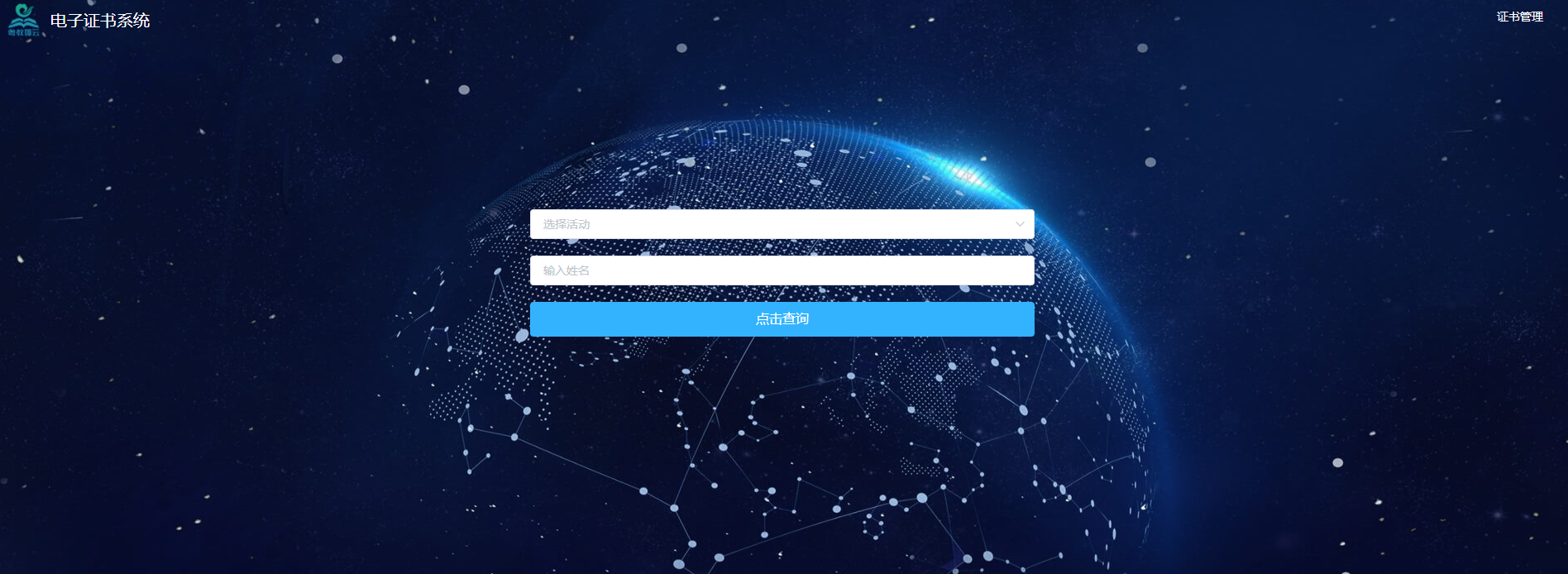 选择活动:第七届“中国移动和教育同步课堂杯”远程教育教学资源征集与应用评比活动，并输入获奖证姓名，点击查询（如下图）；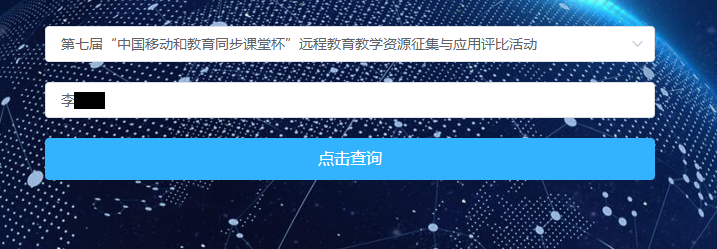 输入获奖师生手机号码和验证码，通过验证后即可查看及下载证书（如下图）。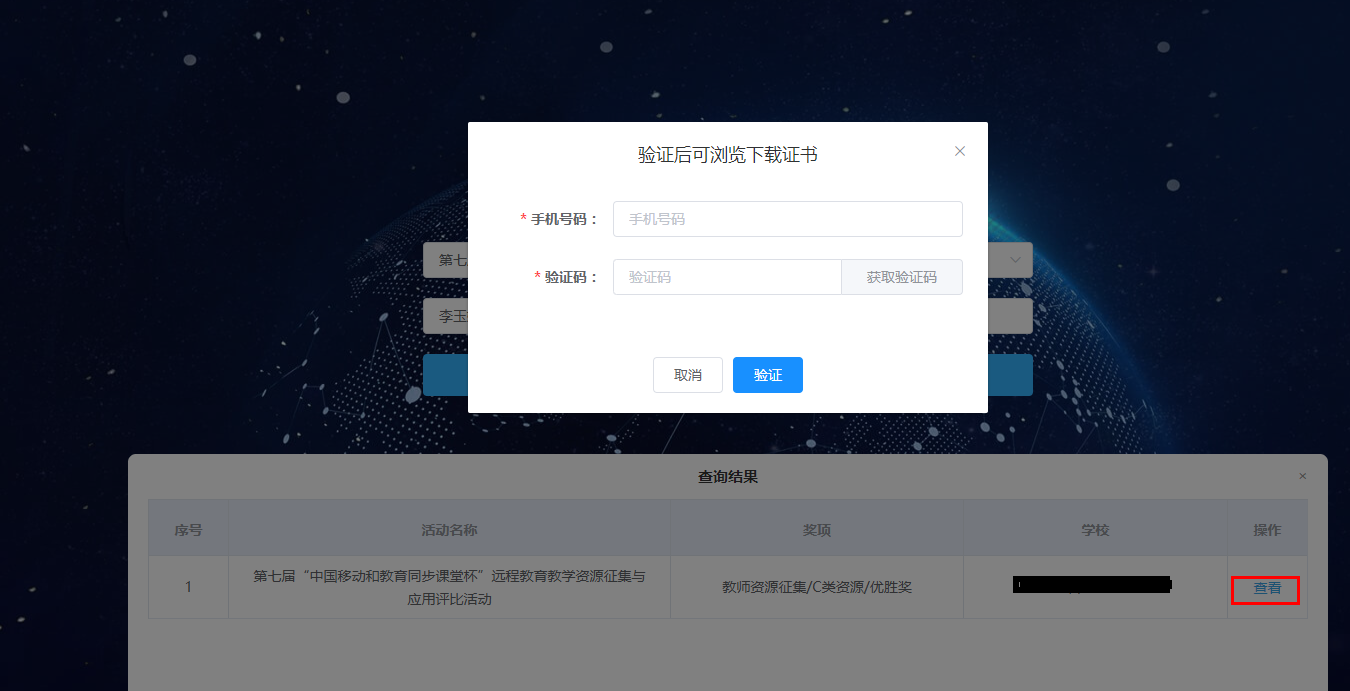 